ПРОЄКТКРЕМЕНЧУЦЬКА РАЙОННА РАДА   ПОЛТАВСЬКОЇ ОБЛАСТІ(сьома  позачергова  сесія  восьмого  скликання)РІШЕННЯвід  «    »                           2021р.         м. КременчукПІДГОТОВЛЕНО:Начальник відділу майнаКременчуцької районної ради                                   Ірина КОБЕЦЬПОГОДЖЕНО:Заступник голови Кременчуцької районної ради                                    Едуард СКЛЯРЕВСЬКИЙНачальник юридичного відділуКременчуцької районної ради                                    Віктор КОЗЛОВСЬКИЙНачальник загального відділу Кременчуцької районної ради                                    Світлана ГРИНЬ Голова постійної комісіїКременчуцької районної радиз питань освіти, культури, сім’ї, молоді, спорту, туризму та зв’язків із засобами масової інформації                                 Олег ШАПОВАЛДодаток 1до рішення сьомої позачергової сесії Кременчуцької районної ради восьмого скликаннявід «___»___________ 2021 рокуПерелік рухомого майна, що перебуває у спільній власності територіальних громад Глобинського району та передається з балансу відділу культури, молоді, спорту та інформаційної діяльності Глобинської районної державної адміністрації в комунальну власність Градизької селищної ради Кременчуцького району Полтавської області1. Рухоме майно, яке перебуває у спільній власності територіальних громад Глобинського району та передається з балансу відділу культури, молоді, спорту та інформаційної діяльності Глобинської районної державної адміністрації в комунальну власність Градизької селищної ради Кременчуцького району Полтавської області, та знаходилось у користуванні Централізованої бухгалтерії відділу культури, молоді, спорту та інформаційної діяльності Глобинської районної державної адміністрації:2. Рухоме майно, яке перебуває у спільній власності територіальних громад Глобинського району та передається з балансу відділу культури, молоді, спорту та інформаційної діяльності Глобинської районної державної адміністрації в комунальну власність Градизької селищної ради Кременчуцького району Полтавської області, та знаходилось у користуванні Градизької дитячої мистецької школи імені Героя України Олександра Білаша:3. Рухоме майно, яке перебуває у спільній власності територіальних громад Глобинського району та передається з балансу відділу культури, молоді, спорту та інформаційної діяльності Глобинської районної державної адміністрації в комунальну власність Градизької селищної ради Кременчуцького району Полтавської області, та знаходилось у користуванні Градизького зонального будинку культури:	Заступник головиКременчуцької районної ради                                   Едуард СКЛЯРЕВСЬКИЙКеруючись ст.89 Бюджетного кодексу України, п.32 ст. 43, пп. 4, 5 ст. 60 Закону України «Про місцеве самоврядування в Україні», Законом України «Про передачу об’єктів права державної та комунальної власності», відповідно до ст.ст. 3, 8 Закону України «Про добровільне об’єднання територіальних громад», враховуючи лист Градизької селищної ради № 02-45/365 від 25.02.2021р., беручи до уваги рекомендації постійної комісії Кременчуцької районної ради з питань освіти, культури, сім’ї, молоді, спорту, туризму та зв’язків із засобами масової інформації,районна рада вирішила:Надати згоду на передачу в комунальну власність Градизької селищної ради Кременчуцького району Полтавської області окремого індивідуально визначеного майна, що перебуває на балансі відділу культури, молоді, спорту та інформаційної діяльності Глобинської районної державної адміністрації.Передати з балансу відділу культури, молоді, спорту та інформаційної діяльності Глобинської районної державної адміністрації в комунальну власність Градизької селищної ради Кременчуцького району Полтавської області рухоме майно згідно з переліком (Додаток 1). Передачу майна, зазначеного в пунктах 1 та 2 даного рішення, здійснити в порядку, встановленому чинним законодавством.Кременчуцькій районній раді Полтавської області та Градизькій селищній раді Кременчуцького району Полтавської області делегувати своїх представників до складу комісії з приймання-передачі майна.Контроль за виконанням цього рішення покласти на постійні комісії  Кременчуцької районної ради з питань будівництва, управління та розпорядження об’єктами комунальної власності, благоустрою, приватизації та з питань освіти, культури, сім’ї, молоді, спорту, туризму та зв’язків із засобами масової інформації.Голова районної ради				                       Дмитро КОЛОТІЄВСЬКИЙІнвентарний номерНайменуванняоб’єктаКіль-кість, шт.Первісна вартість, грнЗалишкова вартість, грн1812Лоток вертикальний114,5014,501812Органайзер115,0015,001812Органайзери119,0019,001812Ножиці110,0010,001812Корзина для сміття232,0032,001812Засіб КЗІ «Secure Token»32 085,002 085,001812USB Флеш накопичувач Verico 4Gb1150,00150,001812USB-накопичувач 4Gb АН 334 blue1180,00180,001515Картридж Canon FX-10 Blасk11 500,001 500,001515Картридж HP LS12A1010/1012/1015/1020/122612A12 100,002 100,001130003011300031Калькулятори2129,00129,0011300039Калькулятор CITIZEN SDC-6368172,0072,0011300045Стіл комп’ютерний1731,00731,0011300052Стіл комп’ютерний1831,00831,0011300054Шафа 03011684,00684,0011300055Шафа 035421 486,001 486,0011300056Пенал 03542998,00998,0011300058Стіл «Школярик»1452,00452,0011300059Антресоль 04843766,00766,0011300060Антресоль 04812325,00325,001130006611300067113000681130006911300070Стільчики (вертушки)51 194,001 194,0011300082Резервне ДБЖ DynoPower 800 Offline1830,00830,00113000102113000103113000104Лампи настільні до комп’ютера31 350,001 350,00113000105Електрочайник Zelmer ZCK 0274L1750,00750,0010490005Комп’ютер Samsung в компл.18 116,008 116,0010490007Персональний комп. в комплекті18 104,008 104,0010490011Комп’ютер в комплекті14 261,004 261,0010490012Принтер МФУ CANON MF401812 692,002 692,0010490002Комп’ютер Celeron-240016 200,006 200,0010490003Монітор Samsung-795 NF11 212,001 212,0010490004Системний блок CL 2.6/512MB/15 685,005 685,0010490010Системний блок ПК12 558,002 558,001812USB-накопичувач 8Gb АН 334 pink1180,00180,001812USB-накопичувач 8Gb white1180,00180,001812Дриль ручний114,0014,00Інвентарний номерНайменуванняоб’єктаКіль-кість, шт.Первісна вартість, грн.Залишкова вартість, грн.10310002Службове прим. муз.135 829,0035 829,0010310003Службове прим. муз.196 264,0096 264,0010310004Сарай господарський15 075,005 075,0010490011Піаніно "Україна"1884,00884,0010490012Піаніно "Вятка"1933,00933,0010490014Піаніно "Україна"1884,00884,0010490015Піаніно "Україна"1884,00884,0010490026Піаніно "Одеса"1796,00796,0010490031Піаніно "Одеса"1796,00796,0010490032Контрабас1427,00427,0010490057Домбра "Пріма"1355,00355,0010490058Домбра "Пріма"1355,00355,0010490060Домбра "Пріма"1355,00355,0010490061Піаніно "Україна"1884,00884,0010490065Комплект баянів оркестрових1959,00959,0010490067Піаніно "Отрада"1968,00968,0010490071Рояль Міньон"12 306,002306,0010490073Рояль "Естонія-6"18 230,008230,0010490074Оркестр народних інструментів13 144,003144,0010490075Гітара1638,00638,0010490076Гітара1638,00638,0010490077Гітара1638,00638,0010490078Гітара1638,00638,0010490082Баян "Етюд-205м"1202,00202,0010490083Баян "Етюд-205м"1202,00202,0010490084Баян "Етюд-205м"1202,00202,0010490085Баян "Етюд-205м"1202,00202,0010490086Телевізор Фотон Ц-381-Д"1982,00982,0010490087Опалювальний  апарат АОГВ-5012 770,002770,0010490088Шафа управ. і сигнал. теплоенерг.11 449,001449,0010490089Система акустична Artist-11511 886,001886,0010490090Система акустична Artist-11511 886,001886,0010490091Підсилювач Deton MAK12 866,002 866,0010490092Студійний мікрофон АКС-200011 996,001 996,0010490095Комп’ютер PIII 850 /ASUS/12 949,002 949,0010490096Міні-система SAMSUNG MAK-KJ63011 356,001 356,0010490097Баян 5-ти рядний18 316,008 316,0010490098Домра11 233,001 233,0010490100Ноутбук DELL 1537 T-580016 506,006 506,0010490101Пульт мікшерний "MARKYS LS-82-D"11 857,001 857,0010490102Звукова карта Lexicon12 169,002 169,0010490103Комп’ютер в комплекті15 360,005 360,0010490104Акустична система M Audio BX 8A13 730,003357,0010490105Принтер EPSON T 5015 360,005 360,0010490106Класична гітара Admira Princesa13 402,003 402,0010490107Цифрова камера Canon EOS 600 D EF-S19 952,009 952,0010490108Фотоспалах Canon Speedlite 430 EX12 692,002 692,0010490109Гітара CORT AC 10012 499,002 499,0010490110Ноутбук Lenovo V 570c17 680,007 680,0010490111Ноутбук DeLL 50014 400,004 400,0010490112Ноутбук ASUS R 512M17 830,007 830,0010490113Проектор NEK VE 303619 692,009 692,00101490001Баян " Тульський"16 200,006 200,00101490002Ноутбук HP Pavilion  6111 300,0011 300,00101490003Ударна установка ТАМА SG52K44CBK114 960,0014 960,00101490004AMPEG BA - 115 v2 Гітарний комбопідсилювач113 980,0013 980,00101490005Цифрове Фортепіано YAMAHA DGX-660129980,0029980,0010620021Завіса164,0064,0010630005Шафа книжкова169,0069,0010630016Шафа книжкова169,0069,0010630018Шафа платтяна183,0083,0010630021Стіл офісний кутовий11150,001150,0010920001Кошторисно-фінансова документація11193,001193,0011300001Стіл однотумбовий1241,00241,001130005-29Стільці жіночі251207,401207,4011300030Стіл однотумбовий1241,00241,0011300032-35Столи поліровані розсувні4723,00723,0011300036Стілець до піаніно161,0061,0011300037Телефонний апарат1180,00180,0011300039Сейф металевий1241,00241,001130004011300041Шафи книжкові2605,00605,0011300042113000431130040411300045Столи двотумбові41206,001206,001130004611300047Шафи книжкові2605,00605,0011300048Шафа книжкова1302,00302,0011300049-50Шафи книжкові2605,00605,0011300051Телефонний апарат1180,00180,0011300060-66Карнизи подвійні7211,90211,9011300067-69Столи однотумбові3725,00725,0011300070-79Карнизи10302,00302,0011300080-84Вішалки5302,00302,0011300092-97Карнизи6180,92180,9211300099Шафа платтяна1303,00303,0011300104-122Стільці191146,601146,6011300123-135Стільці13785,00785,001130136-137Стільці2121,00121,0011300138-152Стільці15904,00904,0011300154Шафа1302,00302,0011300157Стіл полірований розсувний1181,00181,0011300160-177Стільці181085,401085,4011300178Стіл двотумбовий1302,00302,0011300179-180Стільці2121,00121,0011300181Крісло театральне1209745,009745,0011300184-185Гітари2362,00362,0011300186Баян "Орльонок"1241,00241,0011300188-189Гітари2362,00362,0011300191Гітара1181,00181,0011300192Домра1180,00180,0011300193-195Домри3542,00542,0011300203Туалет дерев’яний1314,00314,0011300204Паркан металевий4362,00362,0011300208Портрети видатних композиторів14253,00253,0011300209Годинник настінний123,0023,0011300211Дзеркало6535,00535,0011300212Кабель акустичний2213,00213,0011300213Принтер CANON LBP-290011034,001034,0011300215Стіл комп'ютерний1298,00298,0011300217Сканер HP SJ 2400 USB1520,00520,0011300218Магнітола Panasonic RX-ES 231661,00661,0011300219Драбина1204,00204,0011300220Металево-пласт. дверний навіс21300,001300,0011300222Стіл письмовий2744,00744,0011300223Стілець офісний1215,00215,0011300224Картридж до принтера Canon1359,00359,0011300225Гітара  Walden11127,001127,0011300226Баян "Тула-202"1930,00930,0011300227Чохол для класичної гітари .190,0090,0011300230Шнур мікрофонний3258,00258,0011300231Баян "Етюд 205"1716,00716,0011300232Стійка мікрофонна3721,00721,0011300233Мікрофон динамічний SVEN31003,001003,0011300237Станок для танцкласу1350,00350,0011300238Тюлеві штори12705,00705,0011300239Блок живлення1691,00691,0011300240Акустична система2941,00941,0011300242Стіл письмовий двотумбовий1720,00720,0011300244Шафа для одягу1540,00540,0011300245Шафа для книг (закрита)1560,00560,0011300246Стіл для засідань1380,00380,0011300247Шафа закрита для сейфа1420,00420,0011300248-249Жалюзі віконні вертикальні 210/1952856,00856,0011300250Жалюзі віконні вертикальні 120/1951274,00274,0011300251Телефонний апарат FeTAp 792-11220,00220,0011300252Крісло офісне1860,00860,0011300253Поп фільтр1250,00250,0011300255Міді-клавіатура CME1998,00998,0011300256-265Стільці офісні101450,001450,0011300266-273Столи учнівські82720,002720,0011300274Стіл комп’ютерний1480,00480,0011300275Зовнішній жорсткий диск1750,00750,0011300276Лічильник газовий G 61390,00390,0011300277Світильник люмінесцентний1280,00280,0011300278Жалюзі вертикальні 2,1-2м1504,00504,0011300279Картина (пейзаж)1180,00180,0011300281Мережевий фільтр160,0060,0011300282-291Стійки для нот (пюпітри)101150,001150,0011300292-301Підставки під ногу гітаристу10780,00780,0011300302Сумка LOWEPRO Adventura1420,00420,0011300303Штатив  VELBON1386,00386,0011300304Жалюзі вертикальні 2,1-2м1520,00520,0011300306Умивальник "Мойдодир"1360,00360,0011300307Бензокоса "Кедр"11200,001200,0011300308Акустична система Genius1366,00366,0011300309-328Стільці офісні203000,003000,0011300329Стабілізатор Luxeon LDR-1501726,00726,0011300331Колонка USB X-bass1220,00220,0011300332Стабілізатор TVR - 10001540,00540,0011300333Прожектор2140,00140,0011300334Роутер ТР-Link 7401436,00436,0011300335Сигналізатор загазованості1720,00720,0011300336Насос циркуляційний1870,00870,0011300337Мишка Trust 16591100,00100,0011300338Мишка Trust 203221200,00200,0011300339Шафа для одягу1800,00800,0011300340Книжкова шафа11100,001100,00111300342Екран Lumi мобільний підлоговий112"11843,001843,00111300343Мишка для комп’ютера195,0095,00111300344Килимок для мишки140,0040,00111300345Роутер ТР-Link TL -WR 840 N1570,00570,00111300346Баян  "Етюд"1880,00880,00111300349-50Жалюзі вертикальні 110*20521360,001360,00111300351Помпа "Акватік"11200,001200,00111300352Шафа для техінвентарю11500,001500,00111300353Стіл двотумбовий12200,002200,00111300354Чайник електричний Vilgrand1320,00320,00111300355Жалюзі вертикальні 2,1*2,0 м11120,001120,00111300356-359Жалюзі вертикальні  1,4*2,2 м43920,003920,00111300360-62Комплекти тарілок для ударної установки16934,006934,00111300363Печатка1200,00200,00111300364Штамп1200,00200,001812Умивальник142,0042,001812Урна для паперу460,0060,001812Тримач туалетного паперу110,0010,001812Дирокол122,0022,001812Поливалка110,0010,001812Вогнегасник ВВК-2(ОУ-3)2550,00550,001812Відро оцинковане248,0048,001812Лопата142,0042,001812Совок і віник130,0030,001812Фільтр мережевий 3м2130,00130,001812Фільтр мережевий 5м2170,00170,001812Подовжувач електричний177,0077,001812Швабра дерев'яна (євро)125,0025,001812Килимок ризовий153,0053,001812Відро для сміття 9 л157,0057,001812Віник з ручкою143,0043,001812Щітка для унітазу125,0025,001812Лічильник обліку електричної енергії1444,60444,601812Вебкамера1245,00245,001812Батарейка Крона2104,00104,00Інвентарний номерНайменуванняоб’єктаКіль-кість, шт.Первісна вартість, грнЗалишкова вартість, грн10620043Завіса25060,005060,0010620044Арлекін11805,001805,0010620045Ламбрикен11140,001140,0010620046Куліса88048,008048,0010620047Задник (підкладка)12315,002315,0010620048Задник французький12887,002887,0010620049Падуга22850,002850,0010950015Плахта закарпатська739,0039,0010950019Корсетка українська881,0081,0010950028Плаття вечірнє113,0013,0010950043Спідниця російська216,0016,0010950044Спідниця білоруська425,0025,0010950050Шаровари441,0041,0010950057Брюки234,0034,0010950070Чумачки гуцульські15153,00153,0010950097Килимок гобеленовий110,0010,0010950110Брюки чоловічі148,0048,0010950112Чоботи хромові чоловічі341,0041,0010950113Спідниця212,0012,0010950114Жилетка жіноча16,006,0010950119Костюм Снігуроньки18,008,0010950138Килимок гобеленовий17,007,0010950149Хустина16,006,0010950152Спідниця-купон46,006,0010950154Плаття-купон669,0069,0010950158Чоботи жіночі773,0073,0010950159Чоботи жіночі774,0074,0010950160Парик чоловічі211,0011,0010950161Парик жіночий16,006,0010950169Сорочка чоловіча14,004,0010950173Сорочка чоловіча110,0010,0010950175Піджак19,009,0010950180Плаття естрадне262,0062,0010950181Костюм брючний130,0030,0010950182Плаття естрадне121,0021,0010950183Плаття естрадне173,0073,0010950184Костюм чоловічий трійка5410,00410,0010950189Костюм чоловічий148,0048,0010950194Плаття для бальних танців18,008,0010950197Плаття обрядні184,0084,0010950198Плаття-костюм1123,00123,0010950199Блуза жіноча8183,00183,0010950200Спідниця-запаска9151,00151,0010950202Сорочка українська236,0036,0010950204Парик жіночий523,0023,0010950205Парик чоловічий210,0010,0010950206Парик чоловічий29,009,0010950207Парик жіночий441,0041,0010950209Чоботи чоловічі213,0013,0010950210Корсетка українська8104,00104,0010950211Сорочка українська жіноча762,0062,0010950212Плахта українська531,0031,0010950213Крайка616,0016,0010950214Фартух825,0025,0010950216Чоботи жіночі543,0043,0010950218Кадрильний костюм239,0039,0010950222Блуза українська31522,00522,0010950223Плахта довга33338,00338,0010950224Крайки1316,0016,0010950225Фартух український32247,00247,0010950226Пояс-кушак14125,00125,0010950227Напівшаровари14143,00143,0010950228Підтичка3280,0080,0010950229Сорочка українська15231,00231,0010950230Корсетка українська33964,00964,0010950231Свитка українська13421,00421,0010950232Вінок український13122,00122,0010950234Набір стрічок ( атл.)3374,0074,0010950236Костюм Діда Мороза135,0035,0010950237Блуза жіноча118,0018,0010950238-40Костюми чоловічі31657,001657,0010950241Костюм жіночий1554,00554,0010950242Костюм театральний1559,00559,0010950243Кокошник жіночий5413,00413,0010950244Кокошник жіночий201379,001379,0010950245Пояс25225,00225,0010950246Плахта жіноча25650,00650,0010950247Свитка чоловіча12804,00804,0010950248Блуза жіноча25300,00300,0010950249Корсет жіночий25500,00500,0010950250Шаровари9180,00180,0010950251Пояс832,0032,0010950252Чоботи чоловічі8152,00152,0010950253Чоботи жіночі22352,00352,0010950254Підтичка жіноча25425,00425,0010950255Фартух25225,00225,0011300059Скатертина суконна червона1180,00180,0011300076Швейна машина "Подольськ"1362,00362,0011300077Скатертина185,0085,0011300079-80Портьєри віконні2121,00121,0011300089-98Портьєри10605,00605,0011300099Дзеркало овальне135,0035,0011300100Портьєри бежеві259,0059,0011300101Гармошка1292,00292,00Халат110,0010,0010930001Проекційний екран на тринозі12055,002055,0010920001Робочий проект на газопостачання13607,003607,0010920002Проектно-кошторисна документація133100,0033100,0010920003Проектно-кошторисна документація(Ремонт покрівлі Градизького ЗБК)169995,0069995,0010490029Рояль "Естонія"13848,003848,0010490083Підсилювач DETON MAX 40213188,003188,0010490086Акустична колонка ARTIST 11514577,004577,0010490088Ноутбук АСЕ16202,006202,0010490089Підсилювач потужності Marcus MP 120012642,002642,0010490090Радіомікрофон Marcus M 1000 HS11505,001505,0010490091Прилад лазерний 30 mV12585,002585,0010490092Принтер HP LaserJet 100511995,001995,0010490093Радіомікрофон Marcus M 100011990,001990,0010490094Системний блок на базі Celeron Dual-Core 2\212953,002953,0010490095Стіл більярдний14520,004520,0010490096Електрогітара "Йолана"1640,00640,0010490097Електрогітара "Діамант"1496,00496,0010490098Генератор диму 1500 Вт.11455,001455,0010490099Контрол.кер.світл.прилад. Showtec 2mkII12500,002500,0010490100Світл.прилад з повним обер Geni OBY514500,004500,0010490101Світл.прилад з повним обер Geni OBY614500,004500,0010490102Персональний комп’ютер на базі процесора AMD SEMPRON X2,320 Gb14400,004400,0010490103Монітор PHILIPS 193V 5LSB 212050,002050,0010490104Пульт мікшерний ALTO PROFESSIONAL15999,005999,0010490105Проектор NEC VE30319972,009972,0010490106Комплект світла для сцени16020,006020,0010490107Підсилювач потужностей Deton HA 500113750,0013750,0010630003Сейф вогнетривкий195,0095,0011300011-12Вішалки металеві 161,0061,0011300014-15Шафи2483,00483,0011300016Стіл двотумбовий1302,00302,0011300017Шафа1241,00241,0011300031Крісло театральне675010,005010,0011300032Скрипка з футляром1180,00180,0011300049Дзеркальна куля1362,00362,0011300060Кабель мікрофонний1043,0043,0011300061FV-OIC (контролер)1162,00162,0011300065-66Телефонні апарати Panasonic2144,00144,0011300069Подовжувач261,0061,0011300070Сейф196,0096,0011300074Крісло театральне801062,001062,0011300077Стійка мікрофонна1142,00142,0011300078Мікрофон Shure 6062343,00343,0011300081Стілець JUPITER  GTP C-261213,00213,0011300082Стілець  ISO чорн. С-7310709,00709,0011300084Мікшер Phonic MX  т 5001819,00819,0011300085Банер  з  логотипом1504,00504,0011300087Ящик під декорацію2575,00575,0011300091Контейнер для сміття11119,001119,0011300092Блок живлення для MUZON ME 81218,00218,0011300095Попфільтр Maxtone Pop 100R1161,00161,0011300096Стробоскоп Showtec Jumbostrobe MKIII1916,00916,0011300097Крісло театральне805238,005238,0011300099Кабель сигнальний Swommer Club222,0022,0011300100Роз’єм акустичний Speakon6240,00240,0011300101Кабель для акустичних систем Sommer30675,00675,0011300102Роз’єм Джек стерео Hicon8280,00280,0011300103-106Бра4468,00468,0011300107-108Бра2216,00216,0011300109-110Бра2146,00146,0011300111-112Бра точкові236,0036,0011300113Стіл двотумбовий1698,00698,0011300114-116Столи однотумбові31920,001920,0011300117-126Стільці101500,001500,0011300127Жалюзі віконні1610,00610,0011300128Шуруповерт1242,00242,0011300129Світильник1254,00254,0011300130-134Вішалки для одягу5300,00300,0011300135-138Карнизи4224,00224,0011300139-141Карнизи3162,00162,0011300142-149Штори тюлеві8630,00630,0011300152Ялинка синтетична1830,00830,0011300153-154Мікрофон SUPERLUS CMH 8 KO22062,002062,0011300155Мікрофон SHURE SM 48 LC11440,001440,0011300158-159Мікрофонні тримачі 3/4 дюйма SHURE2220,00220,0011300160Мікшерний пульт BEHRINGER VMX10012160,002160,0011300161Мікшерний пульт "Surt"1710,00710,0011300162-163Динаміки СELESTION TF 1525c23480,003480,0011300164Електрокосарка 12340,002340,0011300165Клавіатура Gemebird1216,00216,0011300166Акустична система Defender SPK-1651190,00190,0011300167WIFI маршрутизатор Netis WF2419R1690,00690,0011300168Мишка Trust USB134,0034,0011300169Кабель мікрофонний341700,001700,0011300170113001711130017211300173Плафони скляні4660,00660,00113001741130017511300176Світлодіодні прожектори ІР-65 50 V31440,001440,0011300177Мийка1416,00416,0011300178Унітаз з бачком11330,001330,00111300179Драбина13 380,003 380,00111300182Костюм Діда Мороза11 674,001 674,00111300183Костюм Снігуроньки11 310,001 310,00111300184-189Світлодіодні прожектори LED PAR GP - 3603622 140,0022 140,00111300190Стійка  мікрофонна з утримувачем12115,002115,00111300191-198Світлодіодний прожектор LED PAR GP - 3603823400,0023400,00111300199-205Мікрофони наголовні612972,0012972,00111300206-208Радіосистеми Markus MC 2008 Headseat310269,0010269,00111300209Печатка1200,00200,00111300210Одноканальний приймач SHURE BLX415957,005957,00111300211Ручний передавач SHURE BLX2/PG5814697,004697,001812Відро 10 літрів110,0010,001812Швабра15,505,501812Корзини для сміття349,5049,501812Відро 10 літрів116,0016,001812Лопата з держаком145,0045,001812Замок153,0053,001812Замок354,0054,001812ВогнегасникВВК-2(ОУ-3)2550,00550,001812Вогнегасник ВП -21190,00190,001812Мітла металева130,0030,001812Совок211,5011,501812Замок навісний288,0088,001812Плафон пластиковий10660,00660,001812Вішалка1105,00105,001812Подовжувач1125,00125,001812Ножиці2100,00100,001812Підставка під ручки125,0025,001812Підставка дитяча145,0045,001812Економ лампочки 12 Вт3180,00180,001812Лампа Osram 24v*250w4300,00300,001812Лампа Osram 24v*50w2150,00150,001812Роз'єм NL2FC2162,00162,001812Шнур 6,3 jack*6,3 jack 1m2380,00380,001812Шнур xlr m* xlr f  10m2830,00830,001812Провід4536,0036,001812Кабель мікрофонний20200,00200,001812Ліхтар галогенний590,0090,001812Кабель1517,9917,991812Роз’єм кабельний16560,00560,001812Кабель сигнальний402280,002280,001812Кабель сигнальний201040,001040,001812Лампочка (економ.)7476,00476,001812Віник5220,00220,001812Совок234,0034,001812Відро284,0084,001812Лічильник обліку електричної енергії 1-фаз.1444,60444,601812Оприскувач для квітів220,0020,001515Звукова карта  xonar dgx1690,00690,001515Драйвер для AC PA-DE2600,00600,001515Акумулятор "Профі" Д-31-9512580,002580,001515Акумулятор11850,001850,001515Акумулятор SHHIPER-80AK11050,001050,00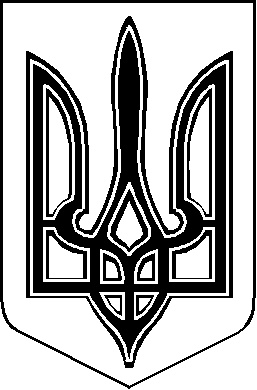 